Інформація про якісний та кількісний склад педагогічних працівниківНевірківського НВКУ 2019-2020 навчальному році в школі працює 24  вчителі, у тому числі директор, заступник директора з навчально-виховної роботи, заступник директора з виховної роботи, практичний психолог. Якісний склад педагогічного колективу становить:Працює вчителів - 24:вища категорія - 9;"старший вчитель" - 5;І категорія –   5 ;ІI категорія –   4;спеціаліст –5Ліцензований обсяг та фактична кількість осіб, які навчаються вНевірківському НВК     Ліцензований обсяг - 300 учнів та фактична кількість осіб станом на 01.09.19 р. - 134 учнів, які навчаються у закладі освіти, 19 дошкільнят     Мова освітнього процесу - українська.     У закладі вивчають англійську, німецьку мови.Наявність вакантних посад     Станом на 20.08.2019 р. вакантна посада - вчитель фізики.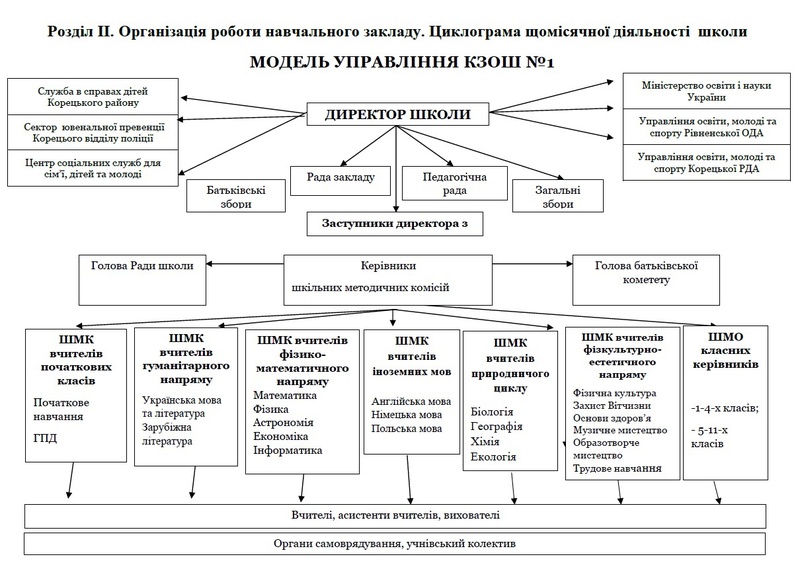 